Authorization for Disclosure of Health Information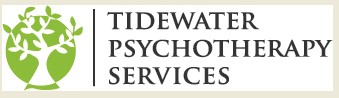 I, the undersigned, authorize Tidewater Psychotherapy Services, 260 Grayson Road Suite 100, Virginia Beach, VA 23462 to exchange my health information as noted below (NOTE THIS IS NOT A RELEASE OF RECORDS REQUEST).***** All sections MUST be completed in order for request to be processed *****Patient Information: 		Patient Full Name: _________________________________________ Date of Birth:_________________________Patient Address: _______________________________________________________________________________City: _________________________ State: __________ Zip:____________ Phone: __________________________Purpose of Request: Treatment Verification and Service CoordinationAuthorized CaregiverSpecific information to be released: 	Service Dates __________________________ to _____________________Psychiatric Evaluation					Billing / InsurancePsychological Testing/Assessment			SchedulingMD Progress/Psychotherapy Notes			Other (specify) _____________________________Substance Abuse TreatmentLab/Urine Screen Results		Release Information To: Full Name: ____________________________________________________________________________________Organization: __________________________________________________________________________________Address: ______________________________________________________________________________________City: _____________________________________________ State: _____________________ Zip:______________ Phone: __________________________ 					Fax: _______________________________Patient’s Signature:_____________________________________________________________ Date: __________________________				(Required for all patients 18 years and older)Signature of Parent or Legal Guardian: _____________________________________________ Date: __________________________Witness: _____________________________________________________________________ Date: __________________________This authorization will expire one year from the date appearing above. I understand that I may revoke this authorization at any time by notifying the Practice Privacy Officer in writing, but if I do, it will not have any effect on the actions the practice took before it received the revocation.  I understand that under the applicable law the information used or described pursuant to this authorization may be subject to redisclosure by the recipient and no longer subject to the protections of the privacy standard. I understand that my treatment or continued treatment by Tidewater Psychotherapy Services is in no way conditioned on whether or not I sign the authorization and that I may refuse to sign it. I understand that I may inspect or copy the information that is used or disclosed. 